文档作者:	HAND创建日期:         	2020-03-24确认日期:         	控制编码:	当前版本:	1.0从供应商新建商品到所建商品在商城上架的整体流程如下：（1）采购方发布新商品（可新建、可批量导入）——（2）采购方维护已发布商品对应物料的所属目录——（3）把要发布的物料信息导入到价格库中——（4）采购方引用价格库建立协议，及协议审批——（5）把协议中的物料行与商品相关联。商品管理（采购方）1.1商品发布商城地址：https://opple.going-buy.com/路径：公司商城管理（新）——商品管理——商品发布（采）在该功能下可以新建商品，维护完成之后提交（发布）至平台，可根据商品的分类设置是否需要平台管理员进行审批。创建商品点击“商品发布（采）”三级目录，进入到新建商品页面，点击【商品批量导入】按钮，进入到导入商品页面。首先先下载模板，模板下载好之后，把要导入的商品填写到待导入的模板中。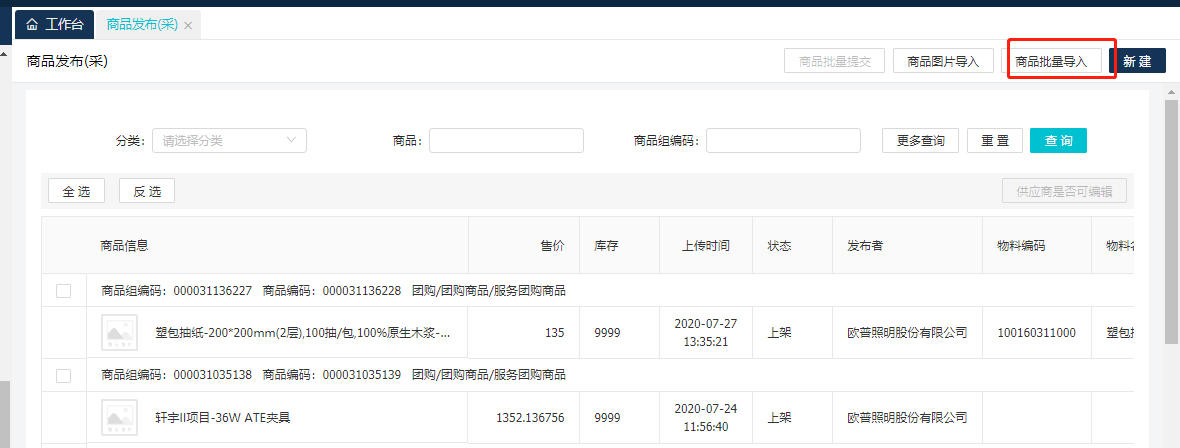 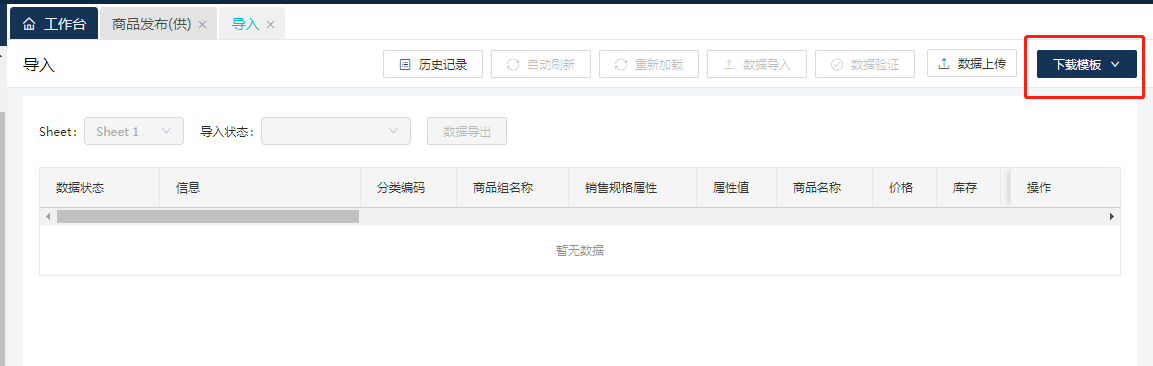 填写模板的样例如下截图，模板中黄颜色的列是必填信息：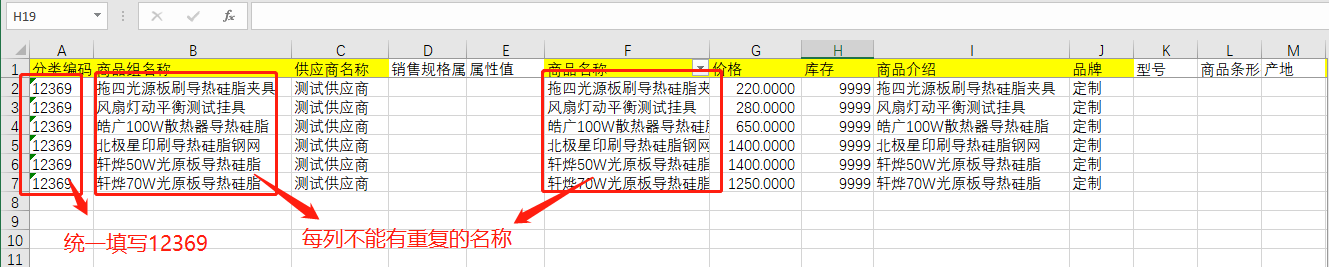 在模板中填写好所有的商品之后，把其导入到系统中，具体导入方法见截图。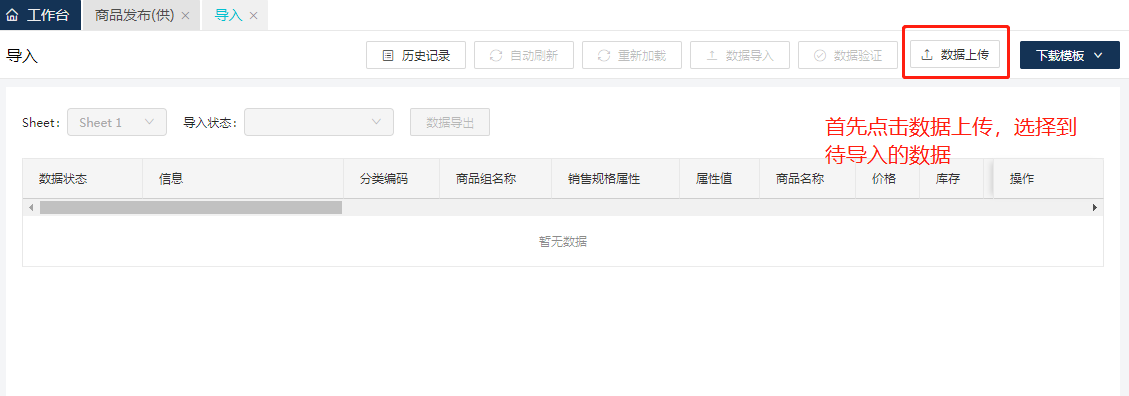 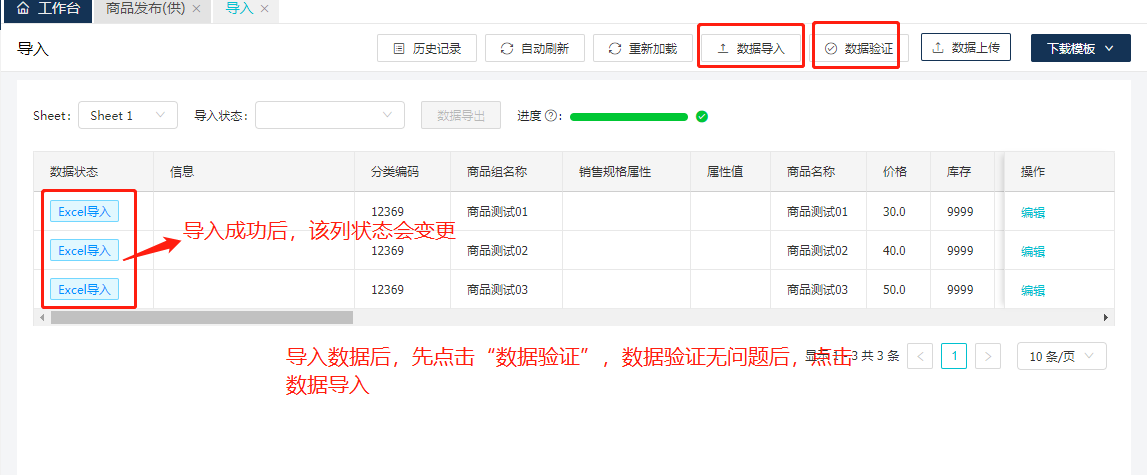 下图为导入成功后的状态，并且可以在商品查询页查询到已导入成功的商品，如下图：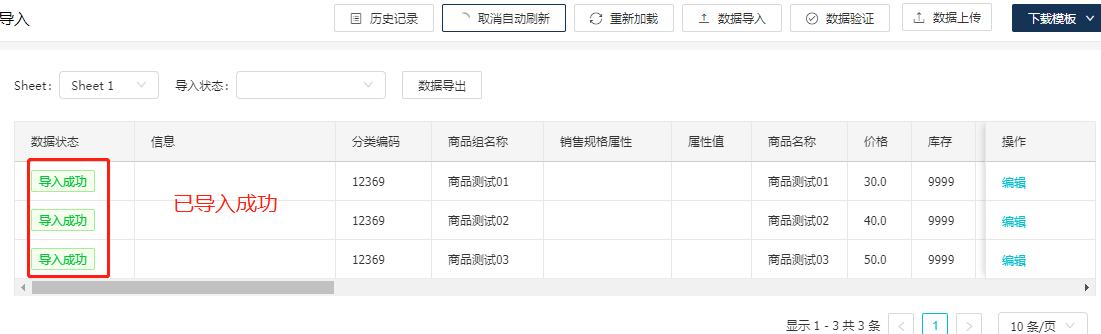 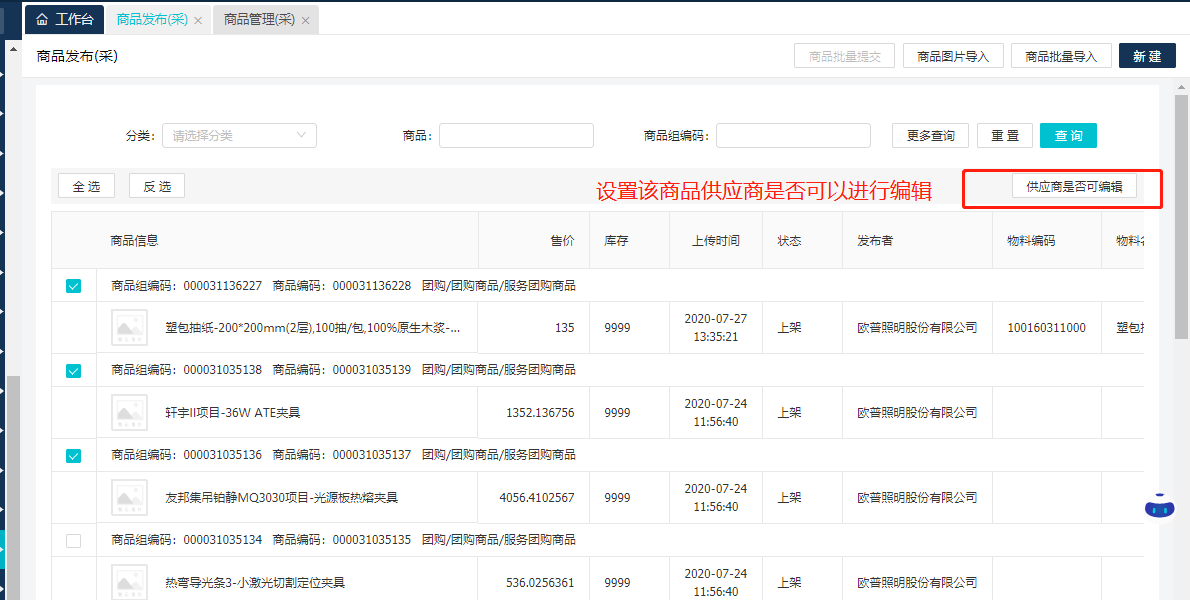 ⑲图片批量导入（图片可以不导入）以刚刚批量导入的商品为例，我们可以看到批量导入的商品是没有图片的，此时我们可以通过页面上方的【商品图片批量导入】来上传商品的图片。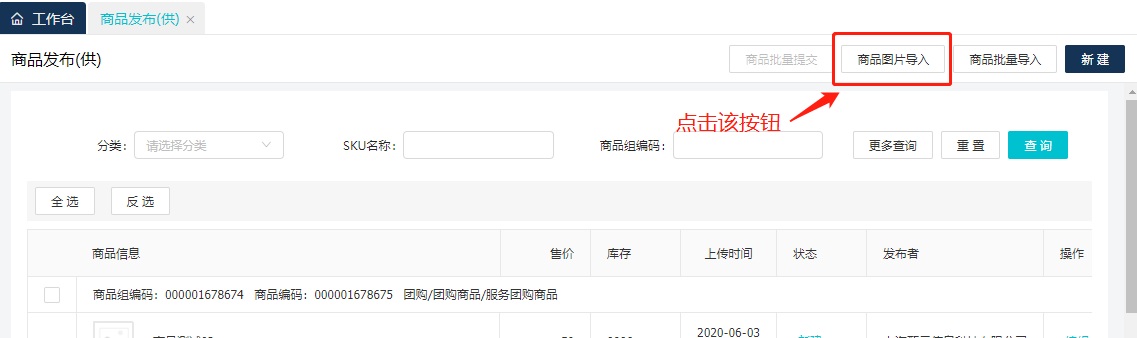 点击【商品图片批量导入】后，我们就进入到了商品图片批量导入页面：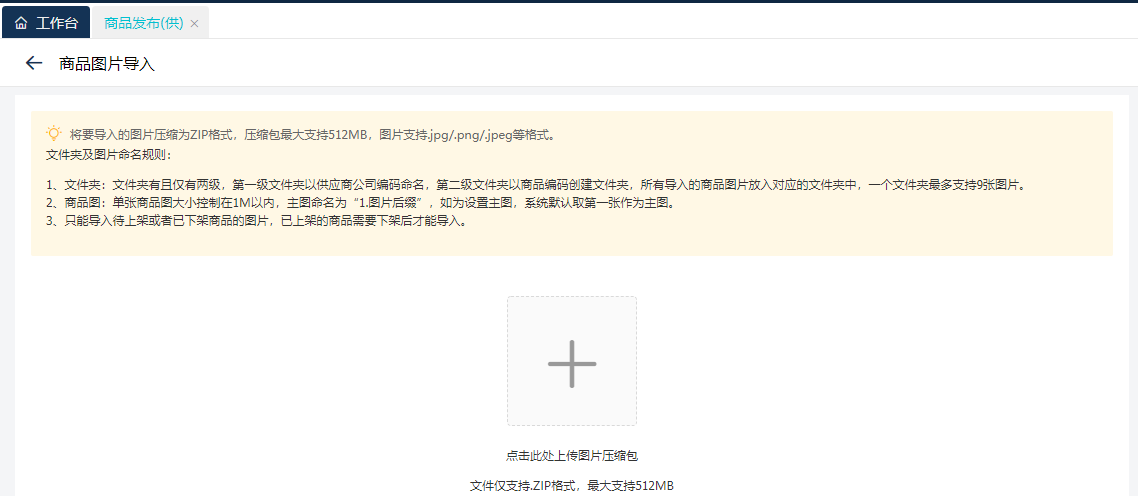 要导入的图片按照导入的要求设置好对应格式，如导入的文件应该是zip格式的压缩包、文件夹应该只有两级、一级文件夹的命名应该是供应商编码、二级文件夹的命名应该是商品的编码等等。一级文件夹应该以供应商的编号来命名，其中供应商的编码可以由采购方在合作伙伴——我的合作伙伴——我的合作伙伴目录下找到，如下截图：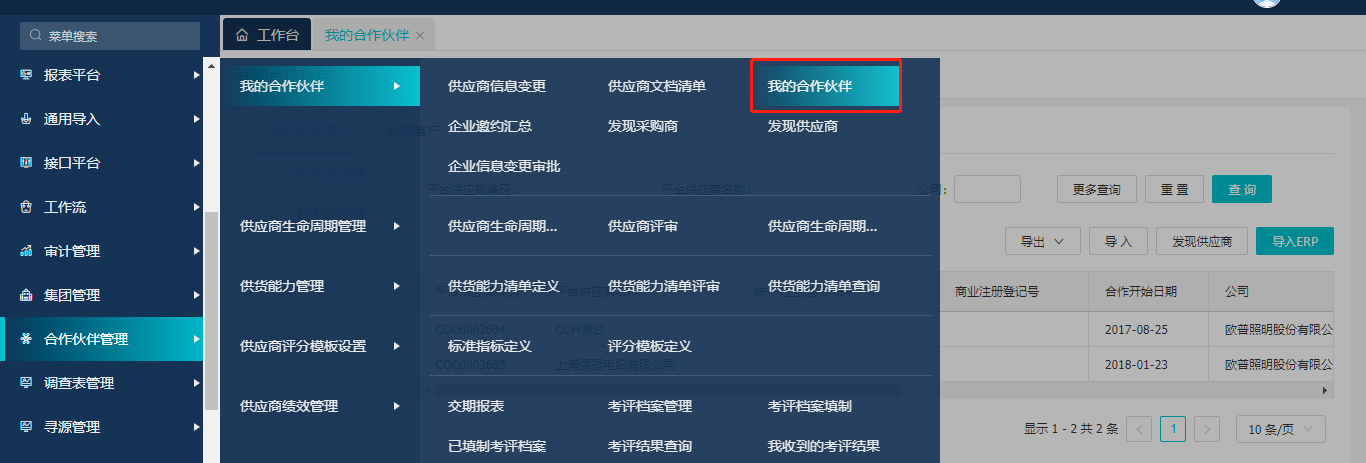 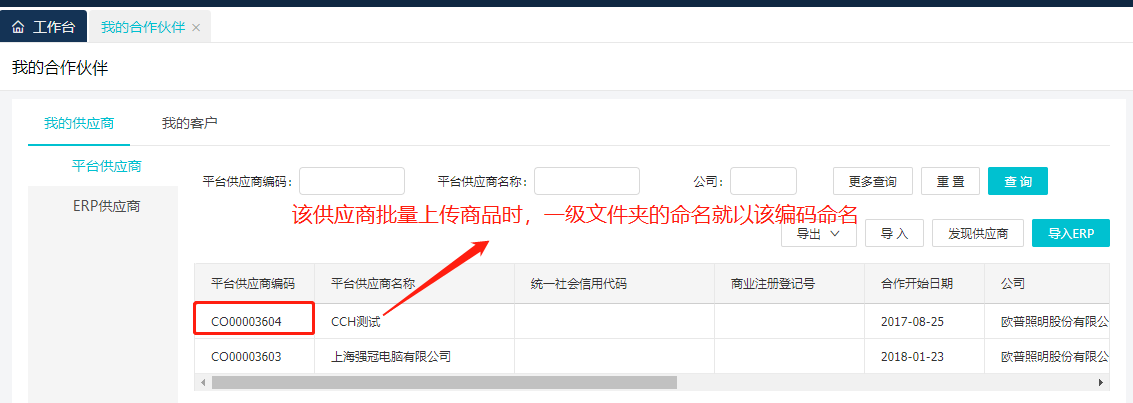 二级文件夹的命名应该是以对应商品的商品编码命名，每个二级文件夹对应一个商品，即每个二级文件里的图片都是属于一个商品的，具体商品的编码在商品发布界面可以看到，如下图：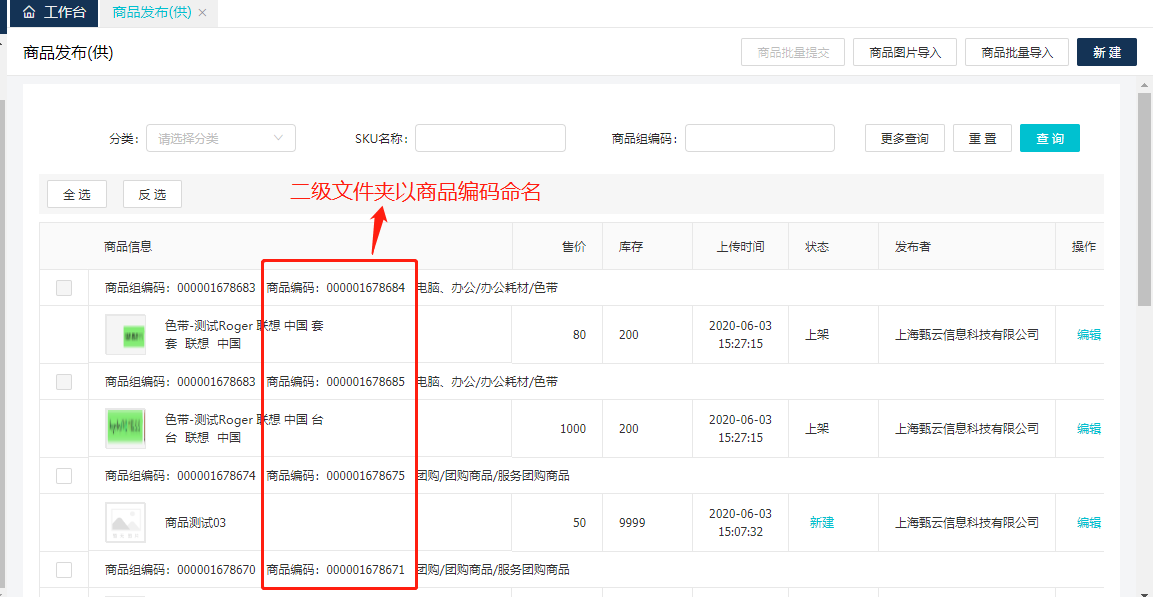 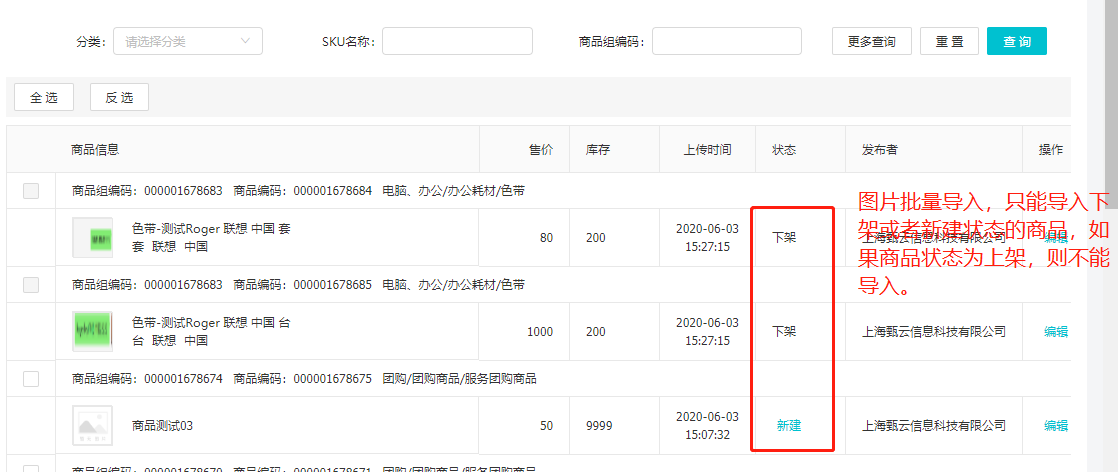 二级文件夹中的图片名称并没有要求，但是如果想把某张图作为主图，就需要把这张图片的名称命名为“1.”，如下截图：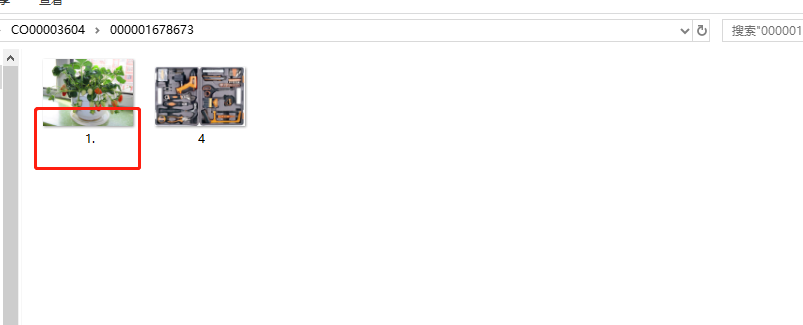 将已经设置好导入格式的ZIP压缩包导入到系统中，对应截图如下：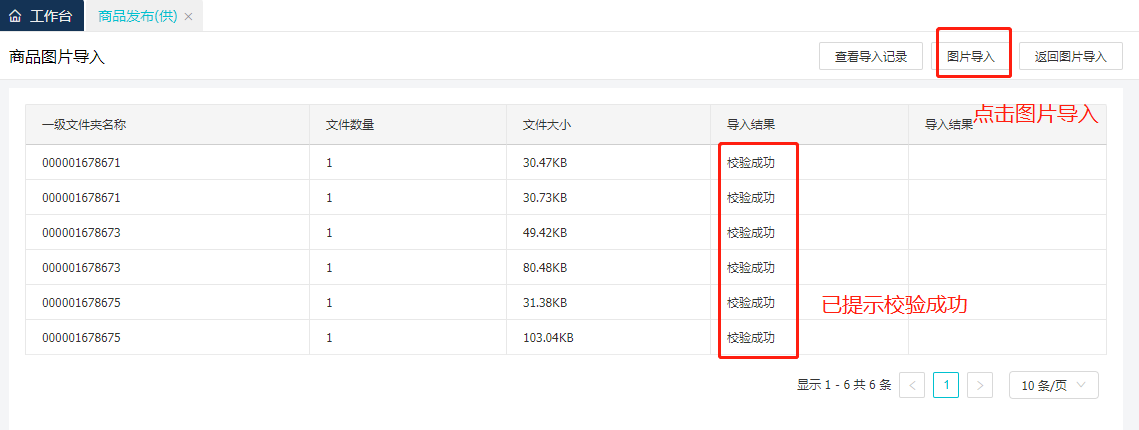 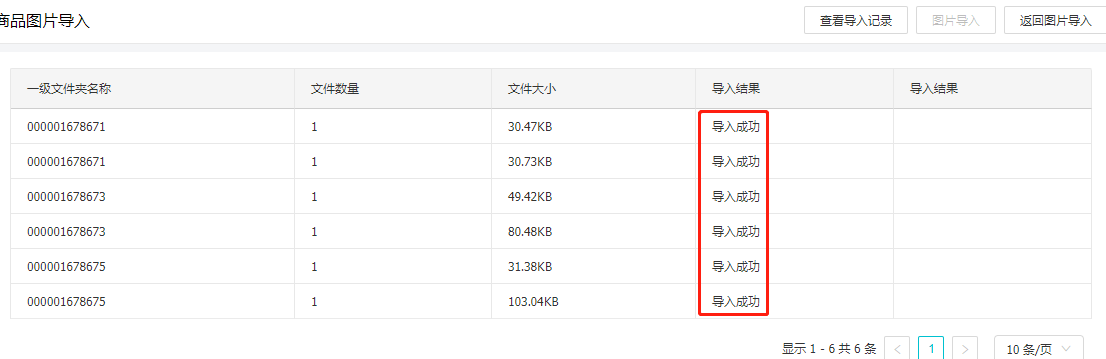 导入成功后，此时再回到商品发布页面，可以看到原批量上传的商品已经有图：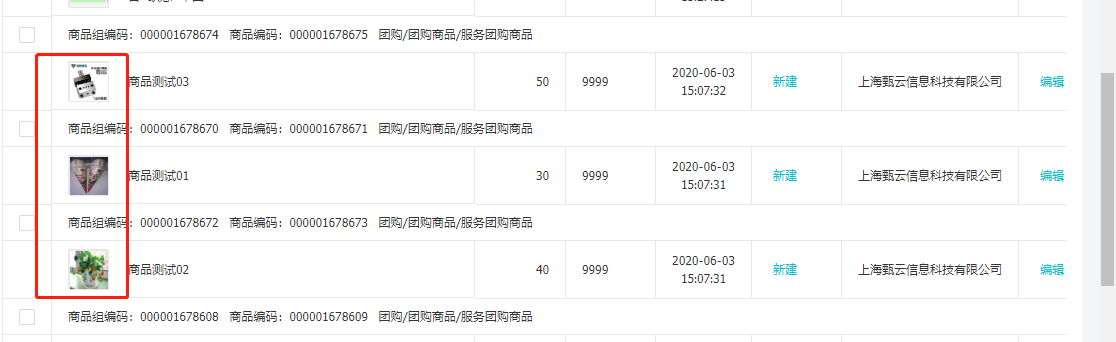 1.2商品管理路径：公司电商管理（新）——商品管理——商品管理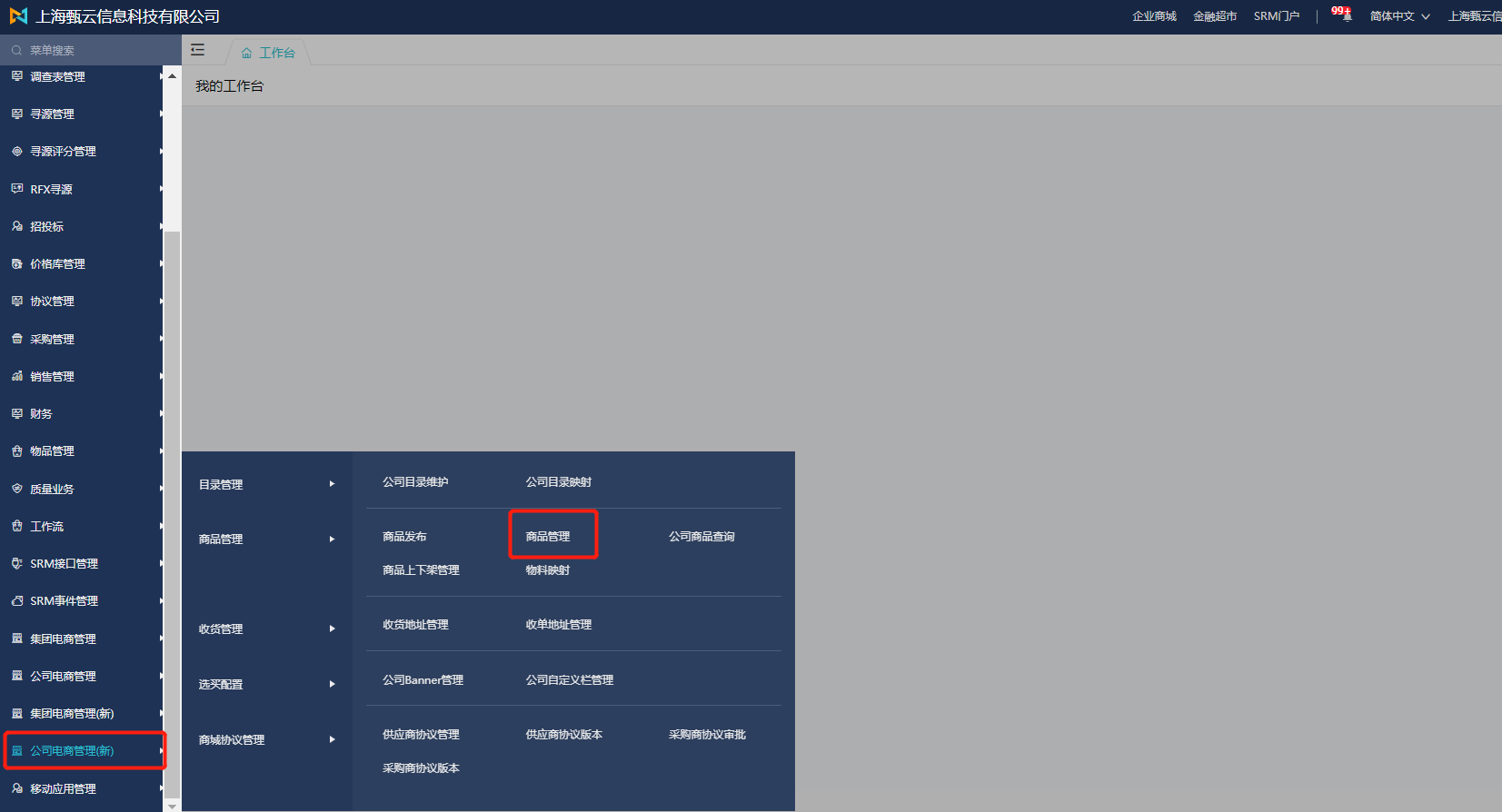 提交后的商品在平台维护员角色下审批，也可在配置中心配置免审批，审批通过后，商品自动上架供应商在此功能下可以进行下架操作，下架后可再上架，如果需要重新编辑的商品点击【编辑】编辑之后重新提交审批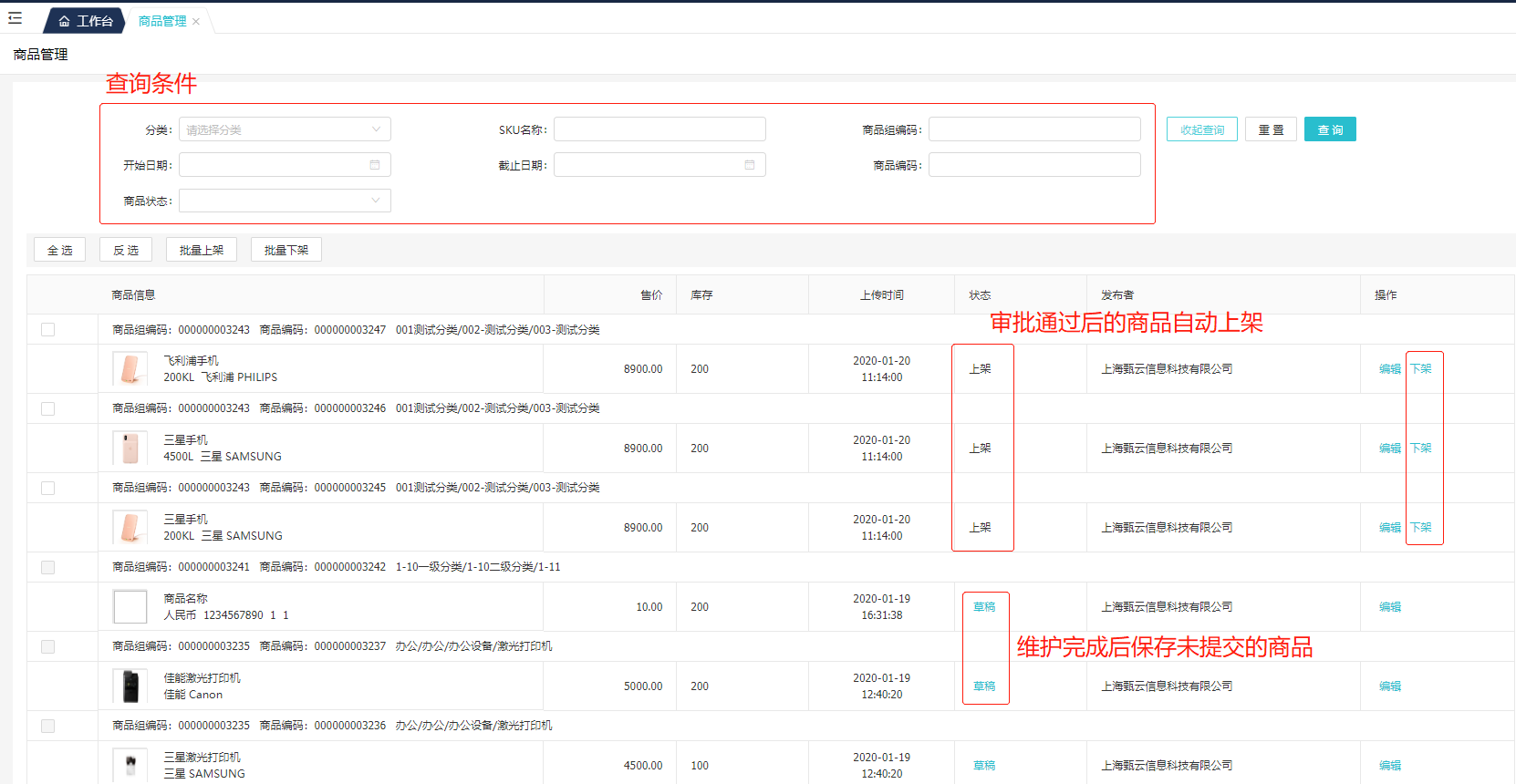 维护物料映射关系2.1物料目录关联关系路径：集团商城管理（新）——集团物料映射——集团物料映射在该功能下维护第一步中建立的商品所对应的物料，应该属于哪一个目录下。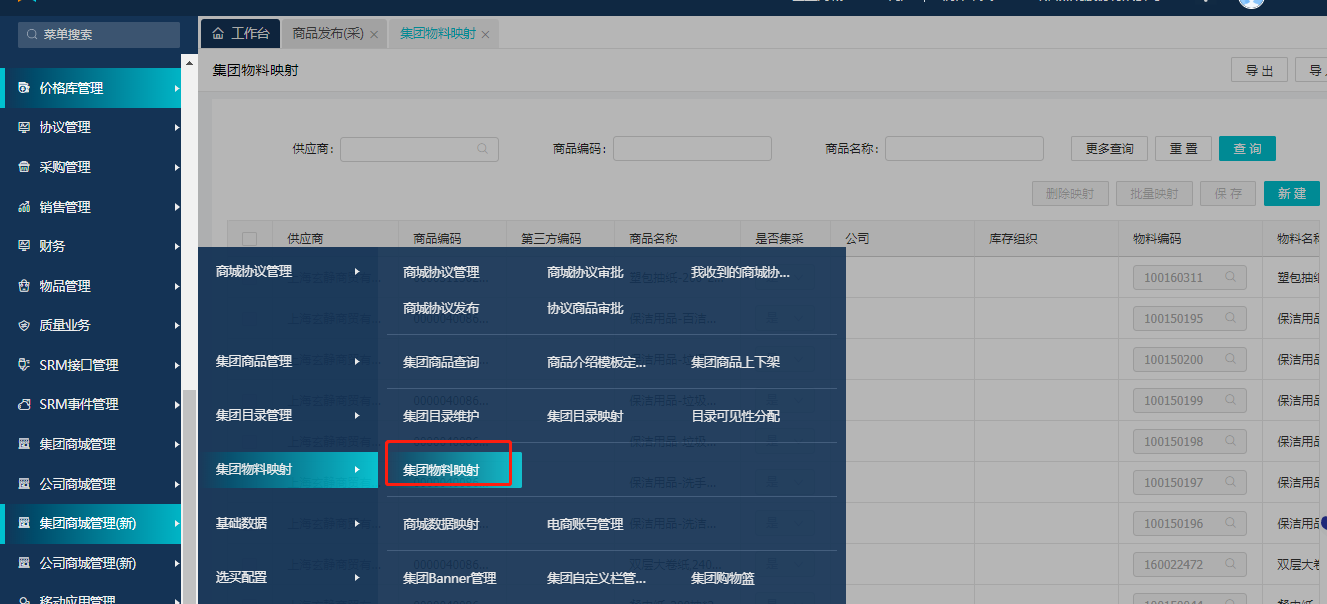 1.手工维护直接点新建，此处直接讲批量导入改如何操作。点击“导入”，进入到导入界面，并下载模板。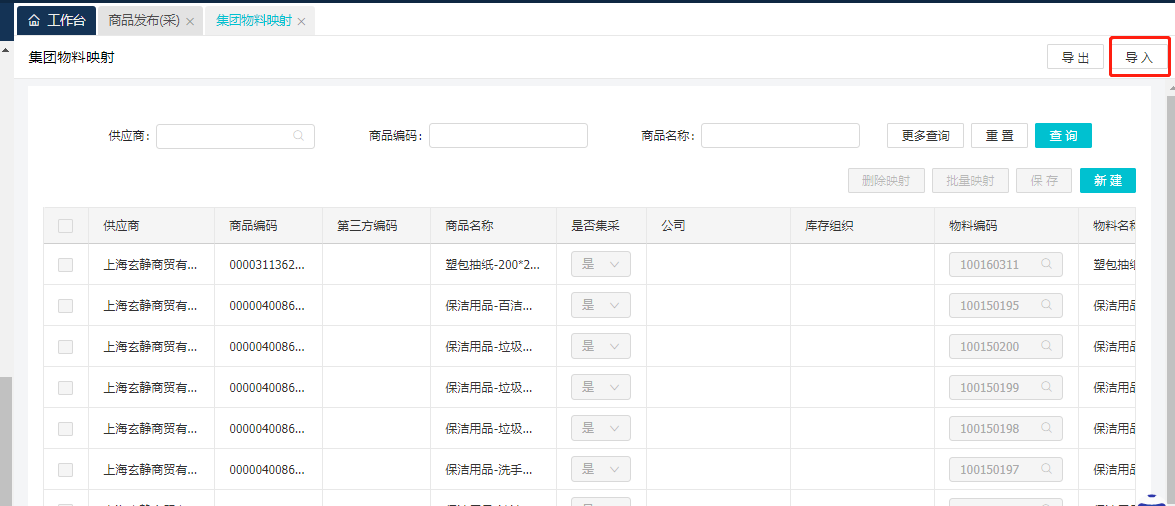 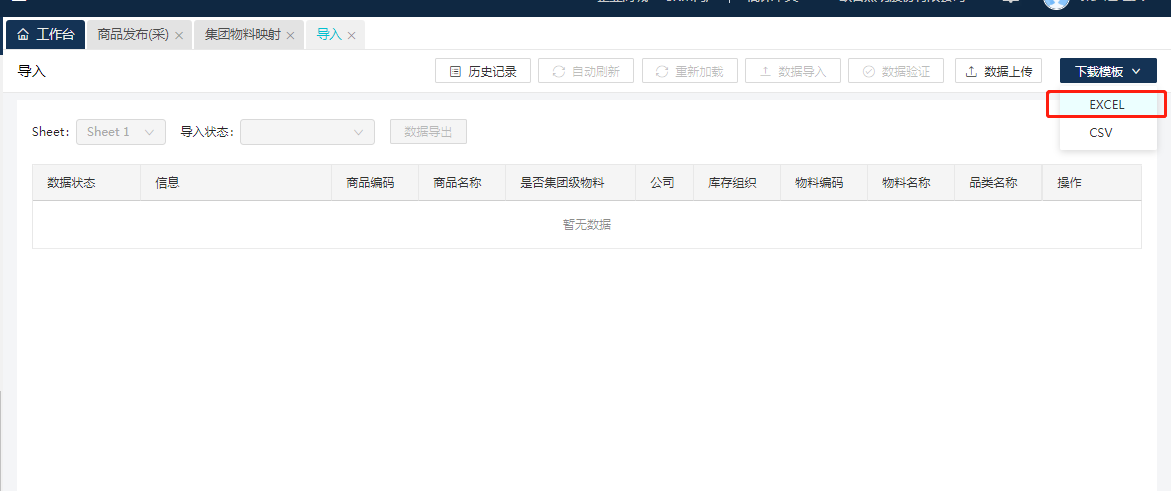 2.模板下载完成之后，把对应的信息填写到模板中，填写完成之后进行数据上传，如下图。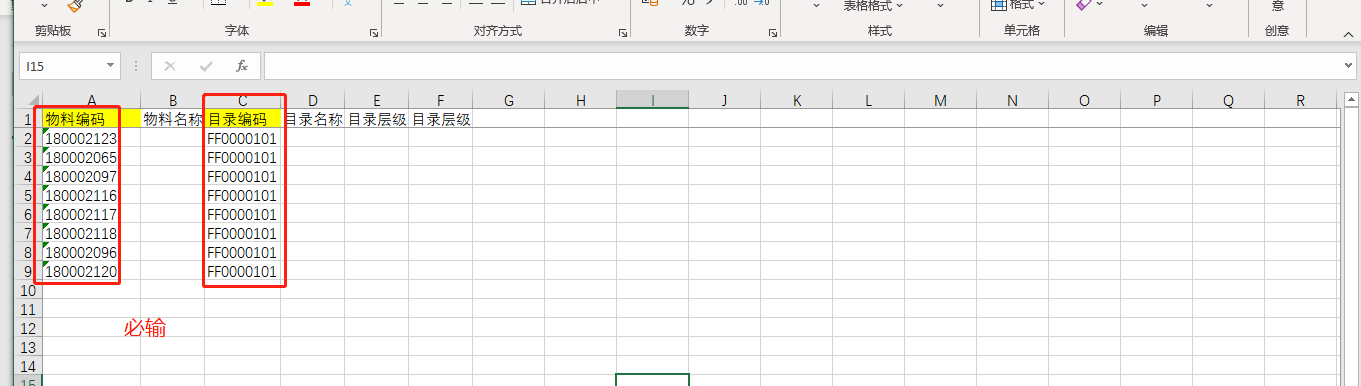 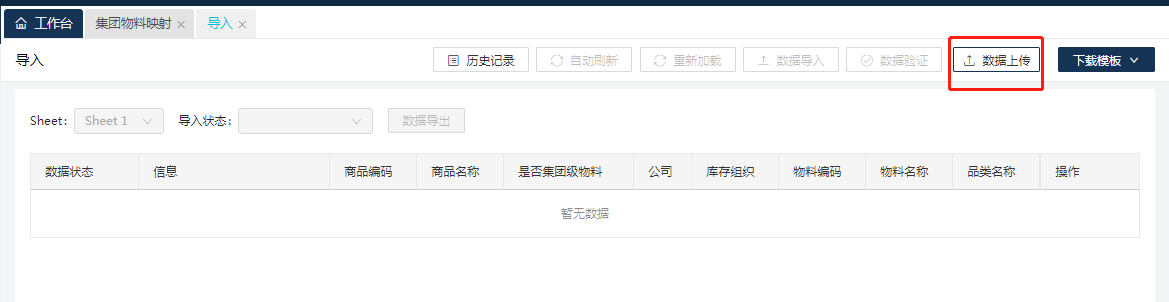 3.数据上传之后，点击数据验证，验证无问题之后，点击数据导入，若导入成功则关联关系生成，导入失败根据提示信息修改数据，再次导入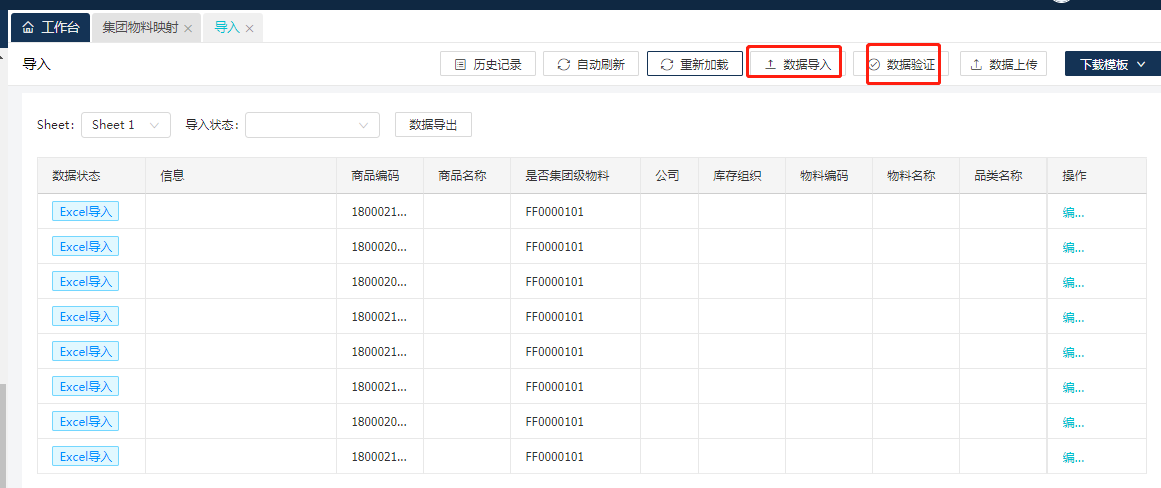 价格库导入数据3.1价格库导入物料信息路径：价格库管理——价格库——价格库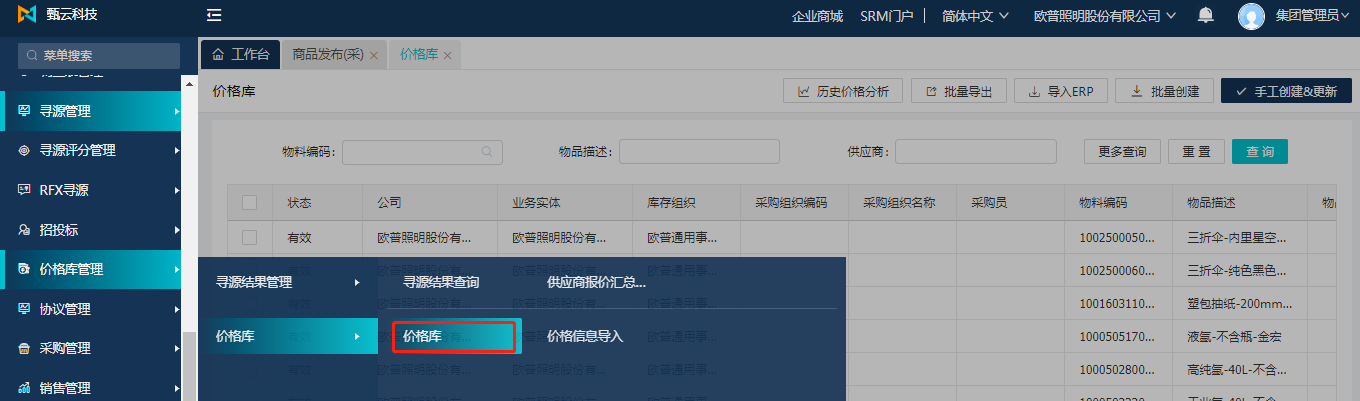 价格库管理的作用主要是把物料信息，包括价格、单位、税率、有效期等等，维护在商城的价格库中，方便后续商品上架时直接引用该物料信息，减少手动输入的工作量。1）点击价格库上方的批量创建，进入到批量导入界面，下载对应的模板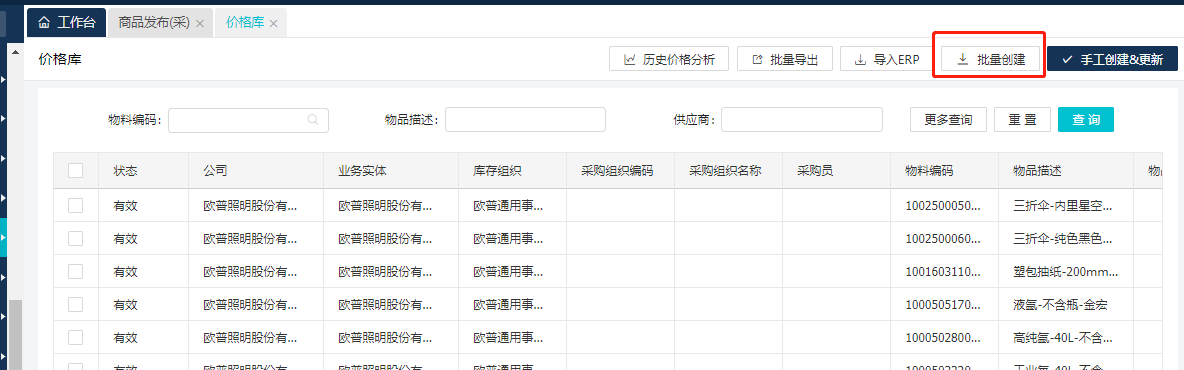 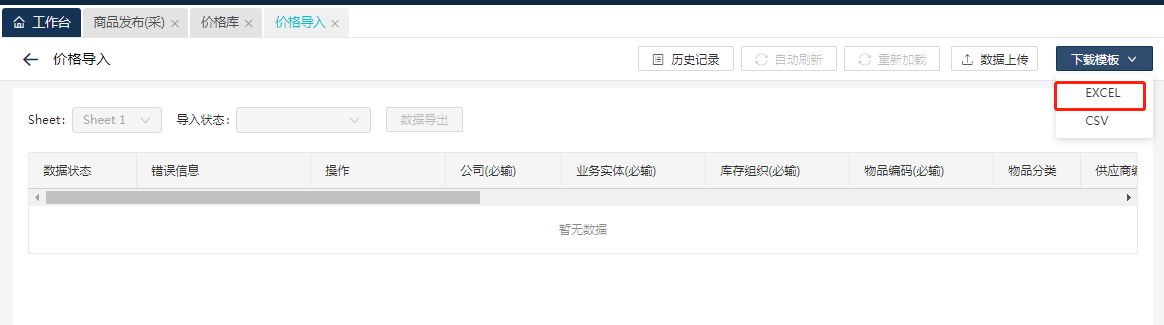 2）填写模板中的信息，其中未税单价和含税单价二者必填其中一个，公司的编码统一填写：欧普照明股份有限公司CO00004637，6000，6000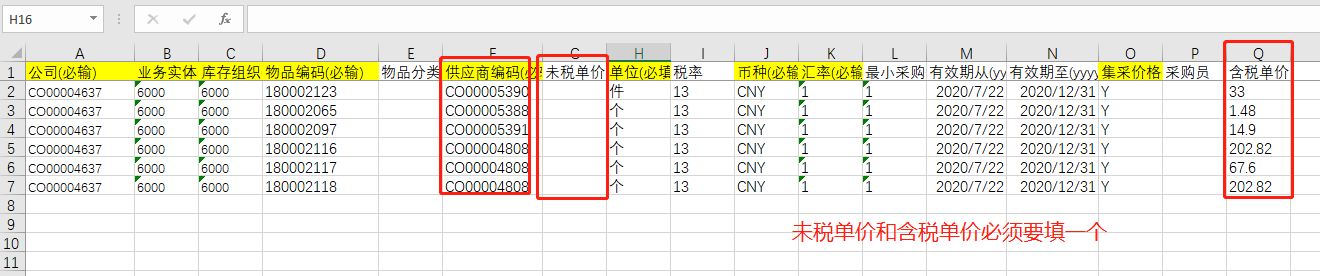 供应商编码在系统“我的合作伙伴”中查询，路径如下截图，如果查询不到供应商则请联系项目组。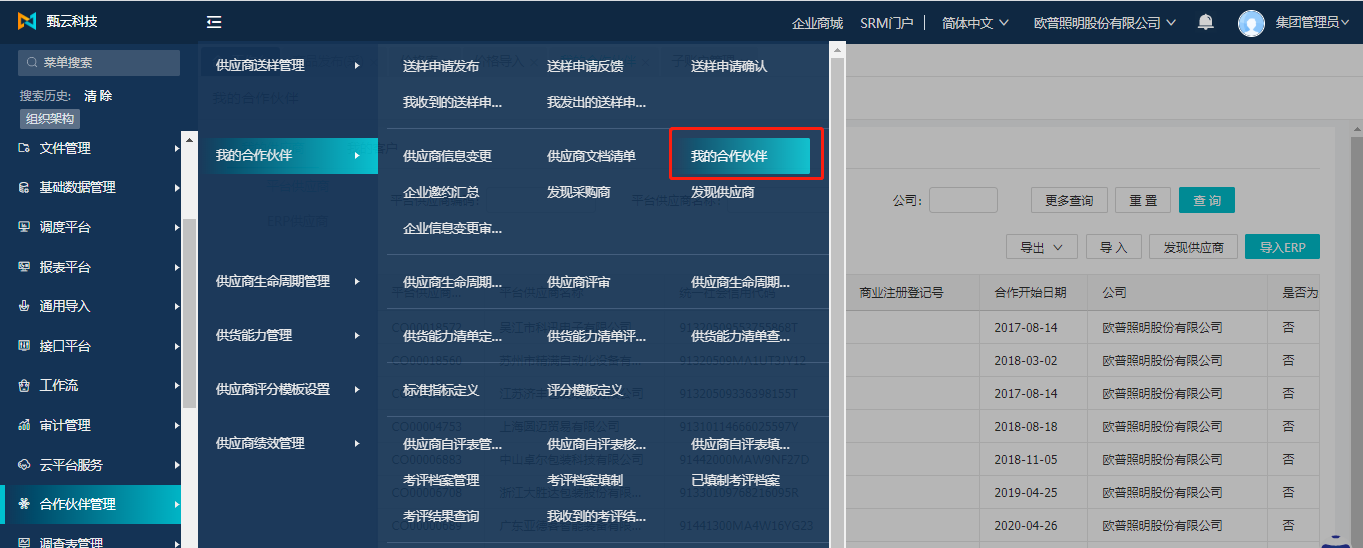 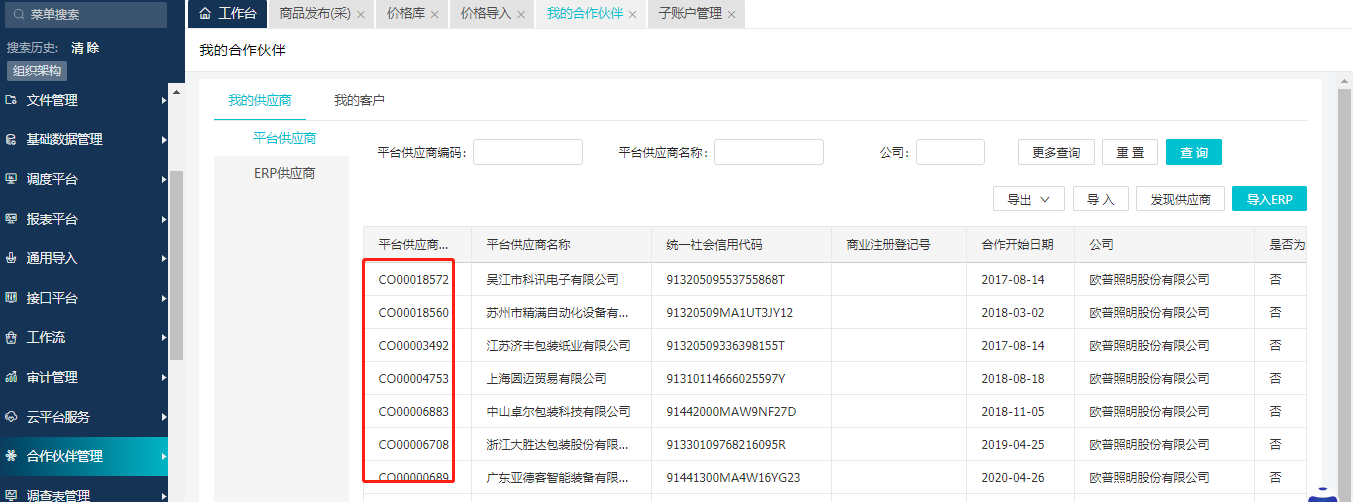 3）模板填写完成，把数据上传到系统中，上传完成之后数据的显示如下截图，勾选上对应的行点击发布，则模板中的数据就已导入到价格库中。注：如果要修改已导入物料的价格，只需把价格改动之后的数据重新导入到系统中去，新的价格会覆盖旧的价格，而不会又新增一个价格。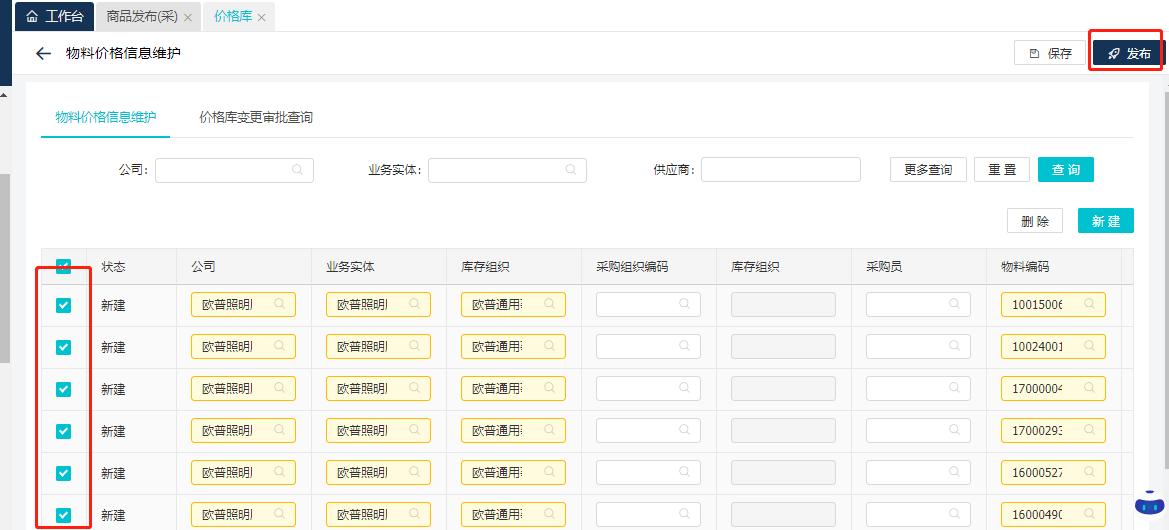 商城协议管理3.1协议管理路径：集团商城管理（新）——商城协议管理——商城协议管理该功能主要用于新建、变更和终止协议。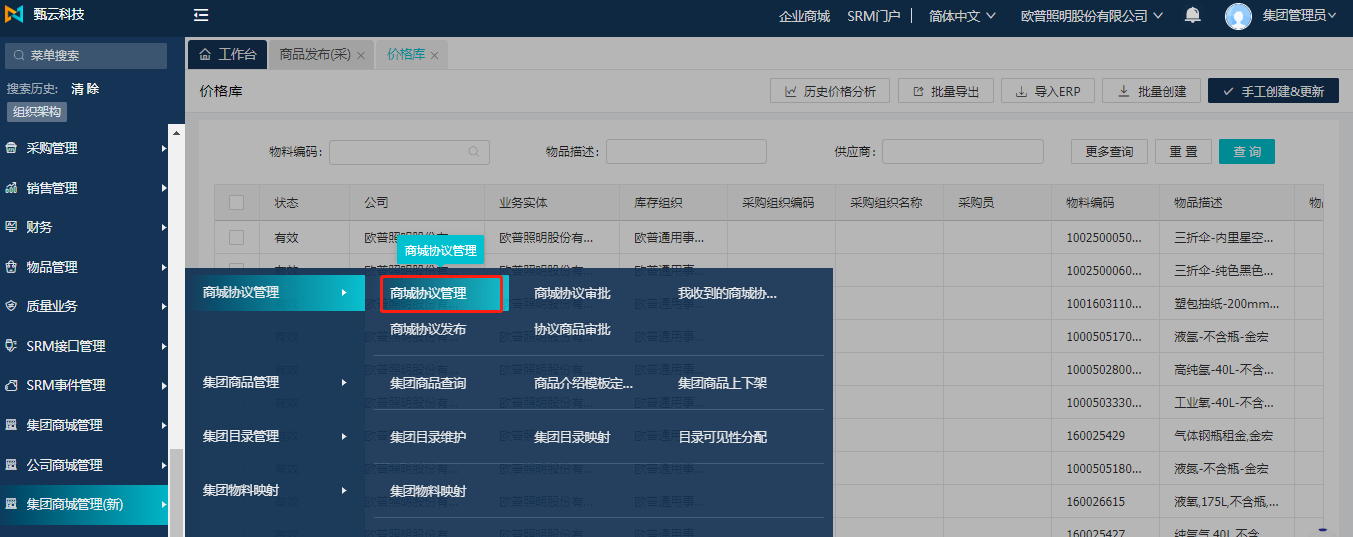 进入到协议管理页面，点击新加或引用协议，去创建一份新的协议。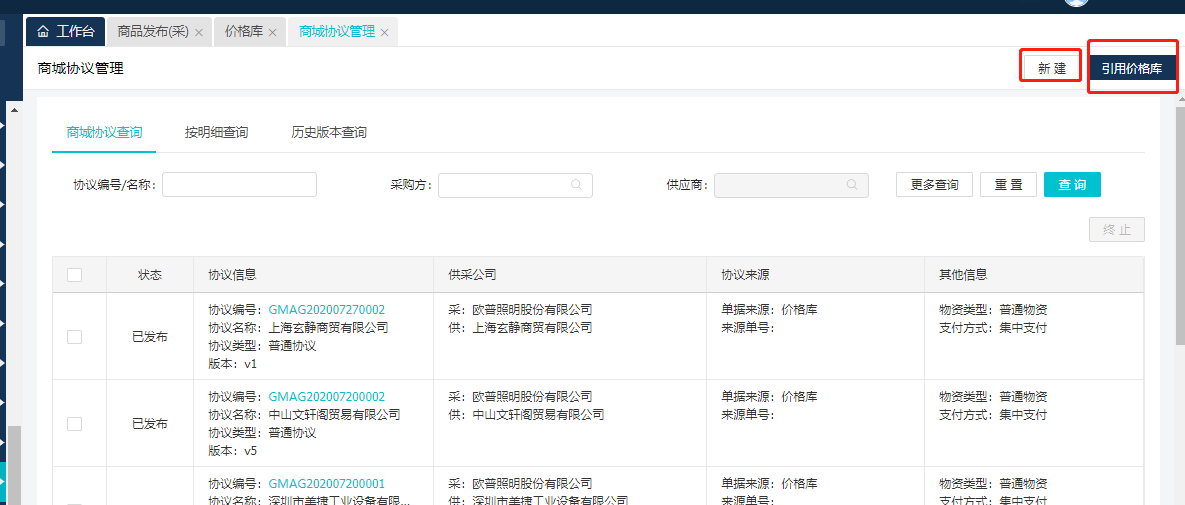 如果点击新建协议，则需要把协议中的必填项手工维护好，然后点击提交，但是当协议内容较多时此种方法工作量较大，建议使用引用价格库的形式去创建协议。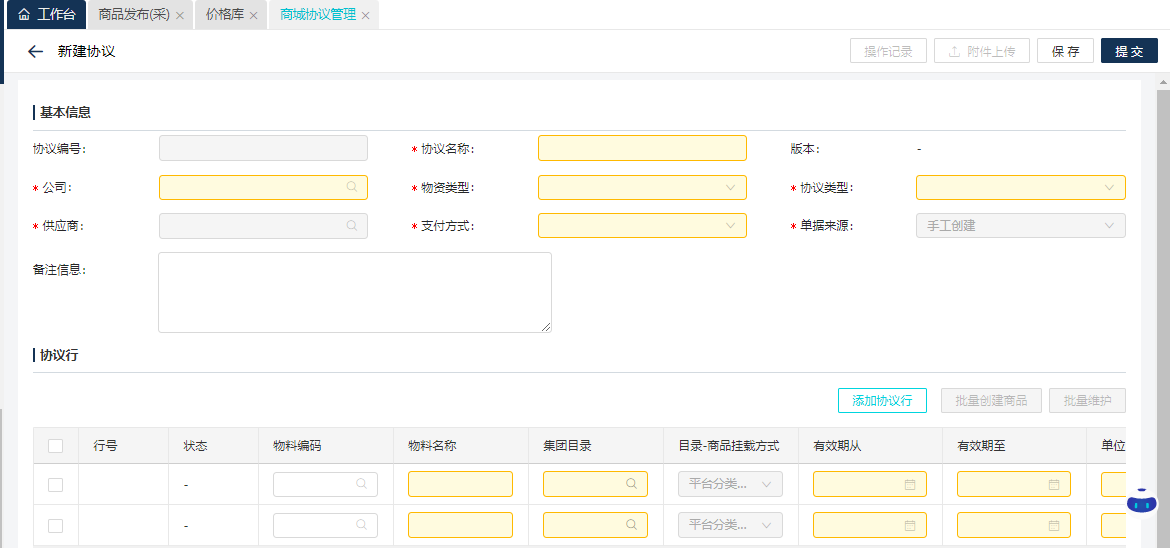 使用引用价格库的方式去建立协议，逻辑是直接引用上一步导入价格库中的数据去创建协议，减少手工录的工作量。如下图，点击引用价格库后，批量勾选上要创建协议的数据，然后点击新建。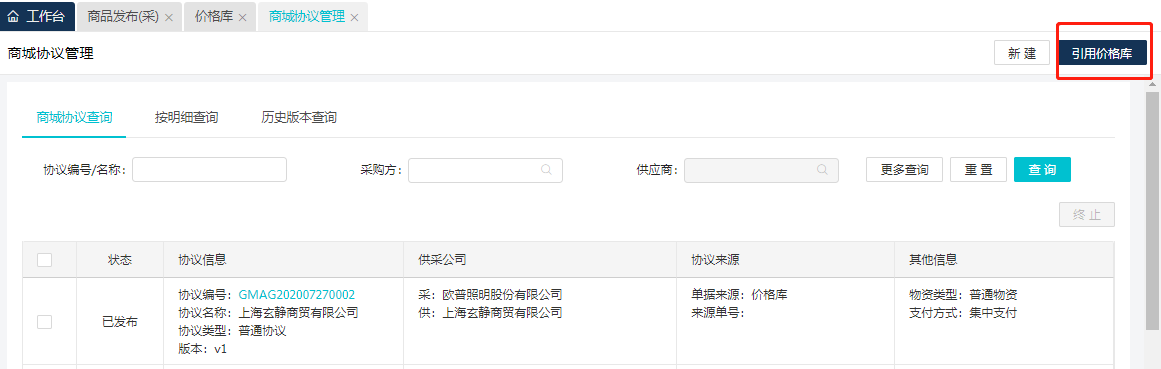 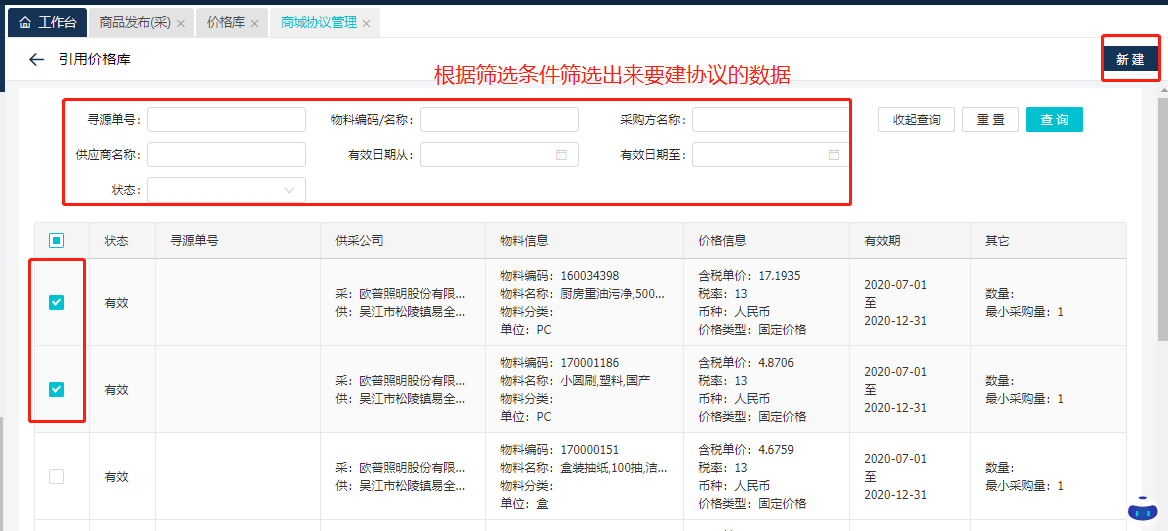 点击新建之后，就进入到协议新建页面，勾选的数据也被引用了过来，如下图，其中集团目录是由第2步维护商品和物料映射关系里的数据自动带出，如果没有维护物料所属的目录，则此处的目录需要手动填写。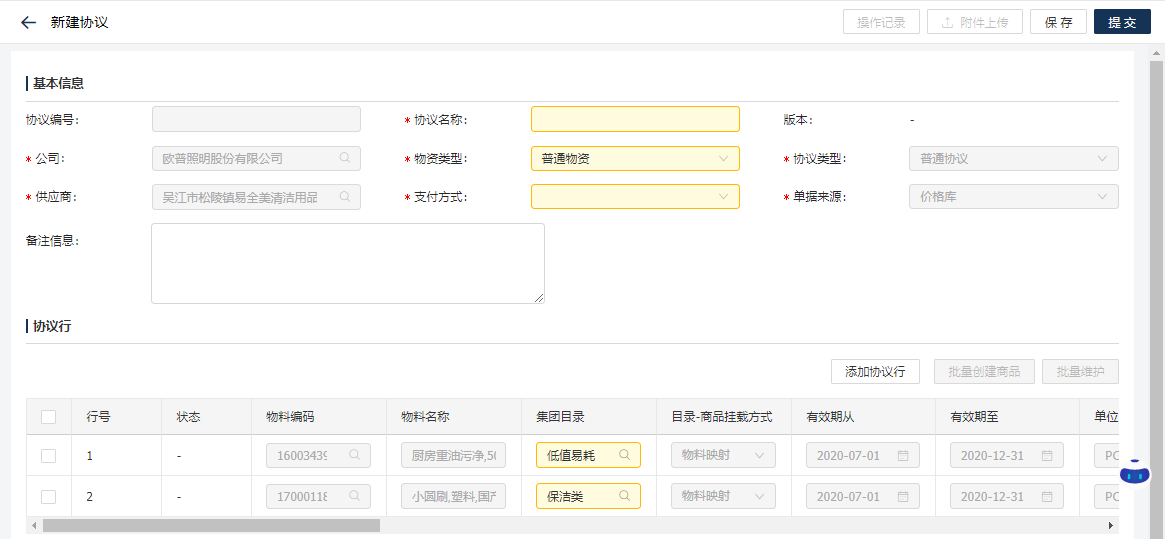 此时，头上的信息只需要维护名称和支付方式即可，行里的信息还需要填写送货区域和可采买公司。其中选货区域和可采买公司可以批量维护，只需要勾选对应的行点击量维护，然后把信息填写上去即可。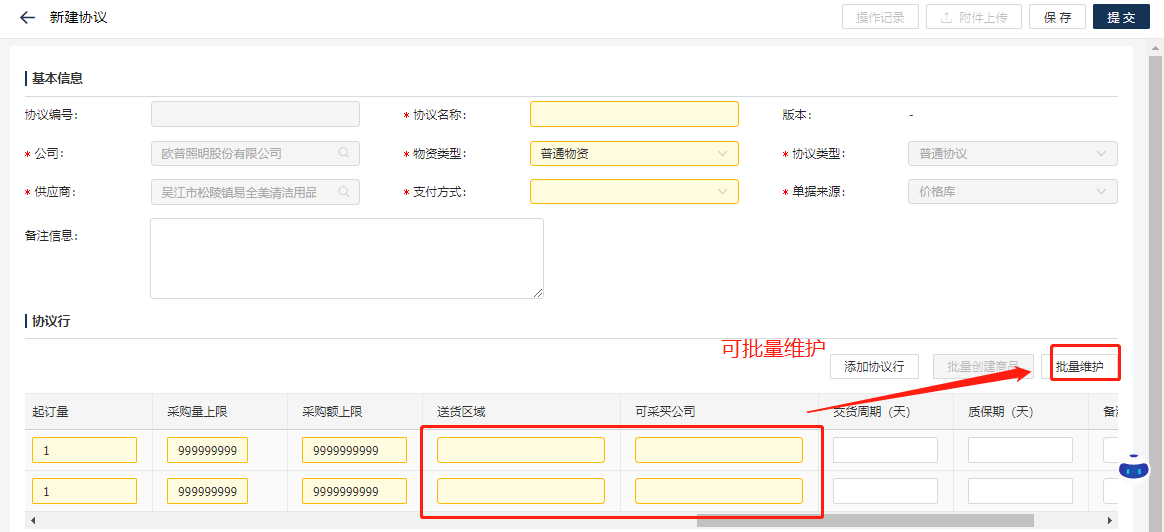 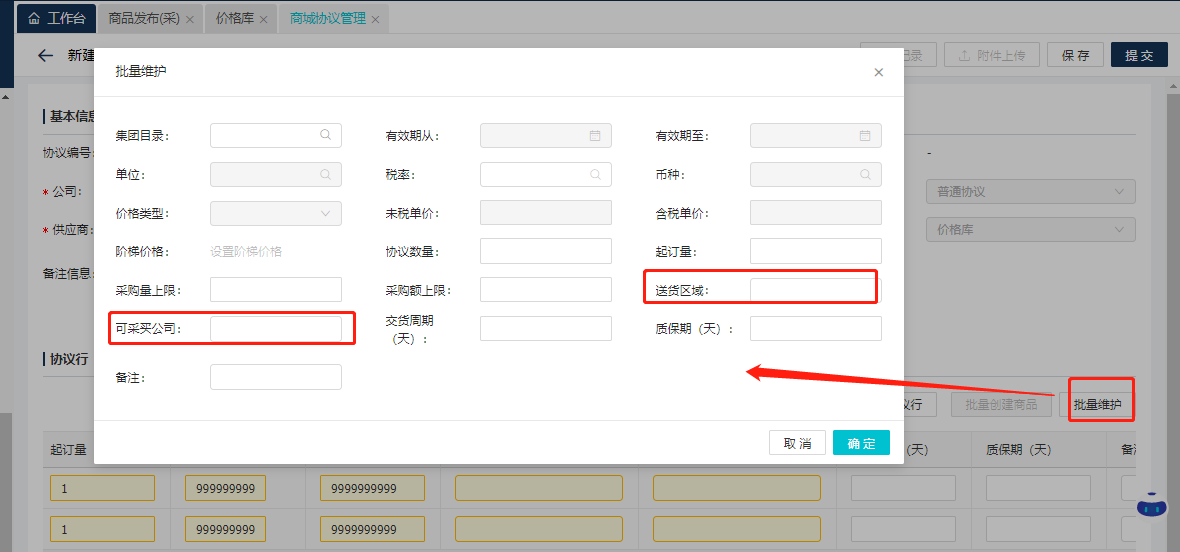 所有信息填写完成之后，点击提交则协议即已发起，可以在协议管理界面查看。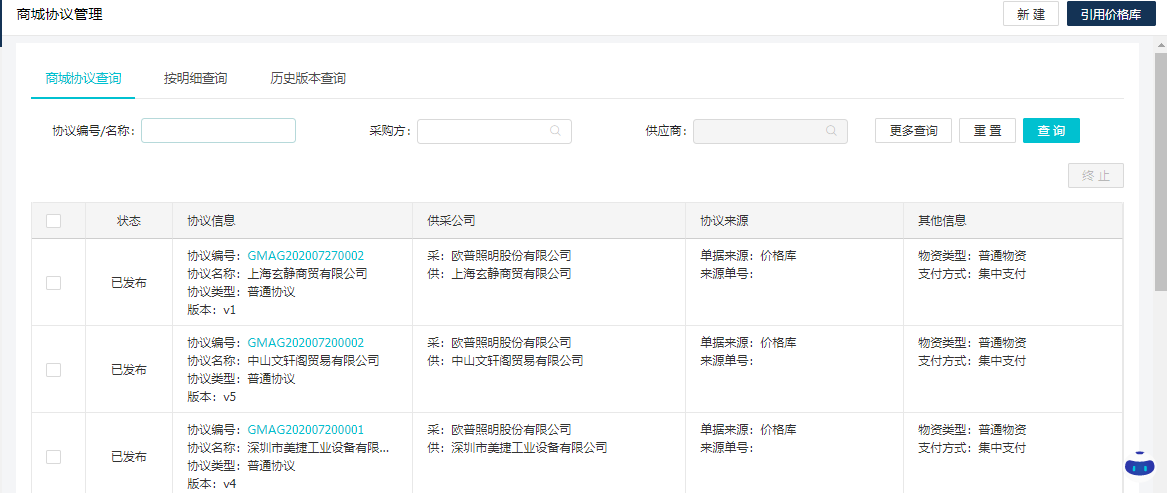 3.2协议审批路径：集团商城管理（新）——商城协议管理——商城协议审批该功能主要是对新提交的协议进行审批，决定通过或者拒绝。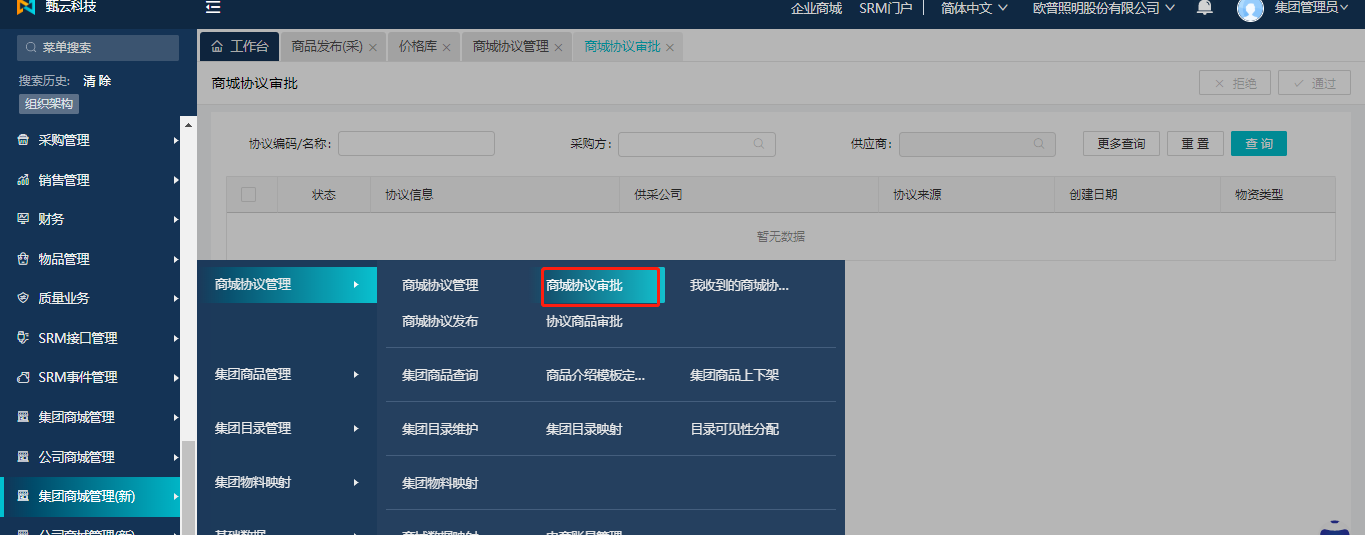 勾选要审批的协议，点击右上角的通过，则协议审批通过，下一步为待发布，若拒绝，则把协议驳回到新建状态。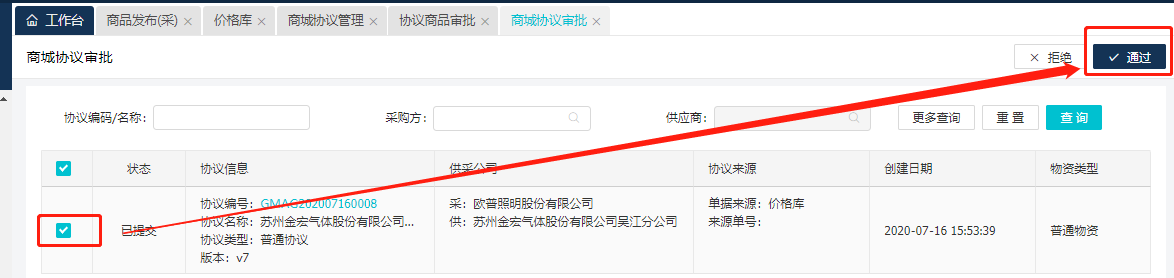 3.3协议发布路径：集团商城管理（新）——商城协议管理——商城协议审批该功能主要是针对审批通过的协议，对其进行发布生效。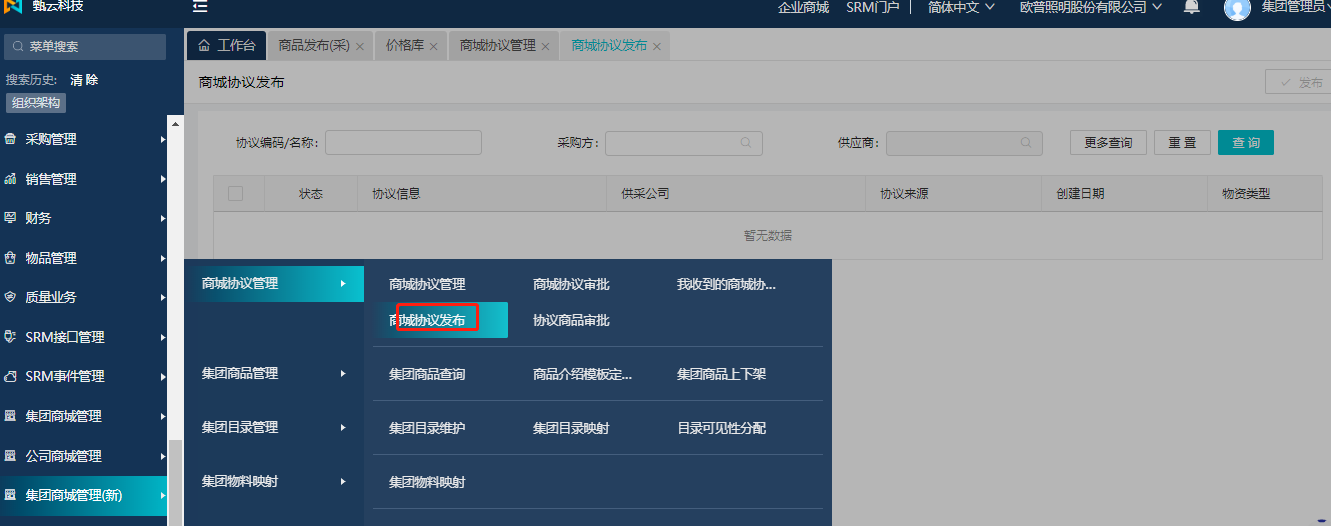 勾选待发布的协议，点击发布则该协议即发布生效。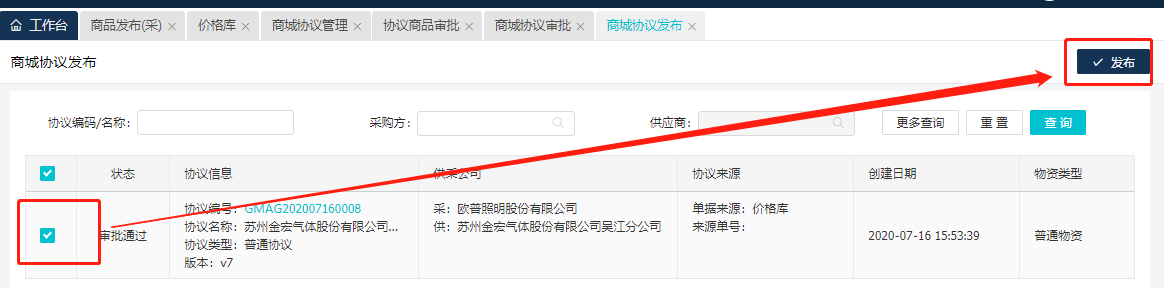 3.4协议物料和商品关联路径：集团商城管理（新）——商城协议管理——商城协议管理——按明细查询该功能主要是把原来已经发布的商品和协议中的物料行关联起来。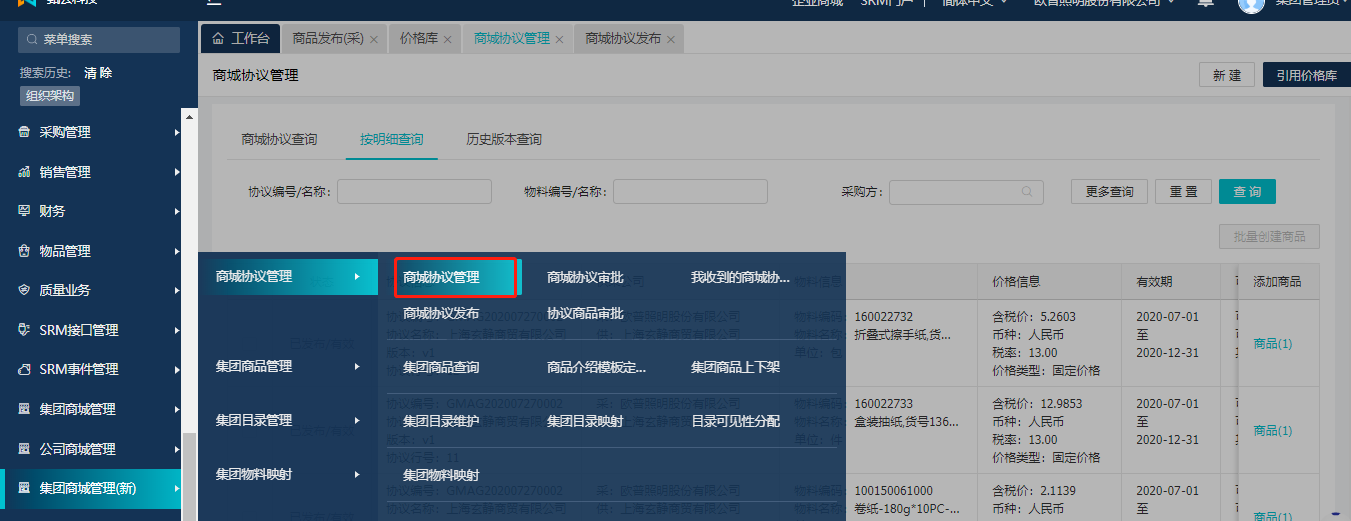 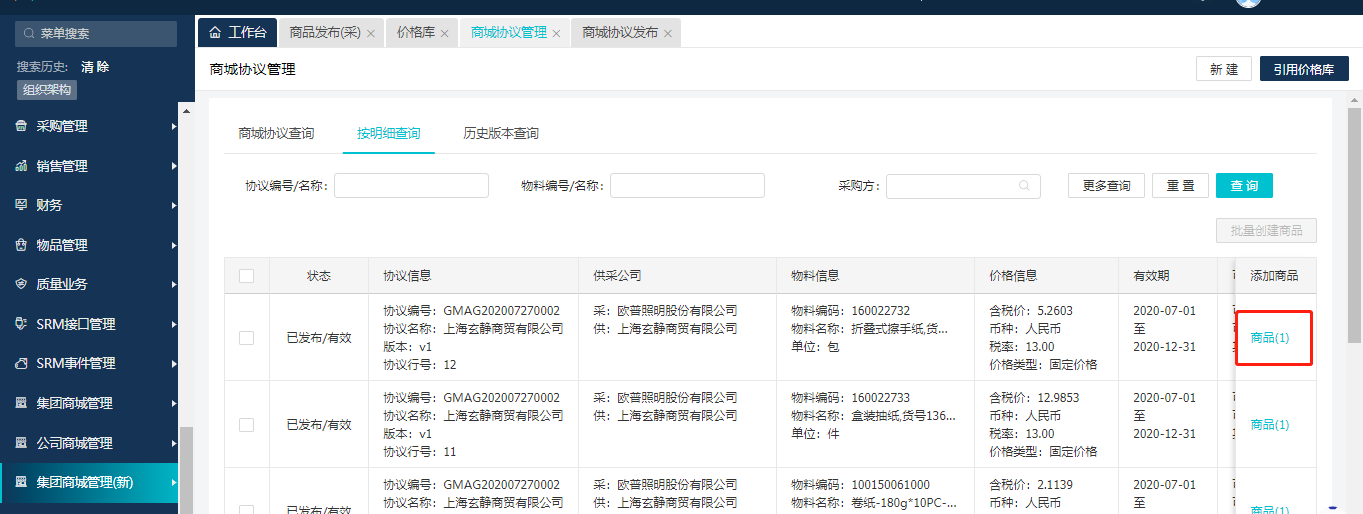 页面中右侧，商品后面（）中的数字显示该协议行关联了几个商品，可以是一对多。点击商品，就进入到了关联商品的页面，选择对应的商品进行关联。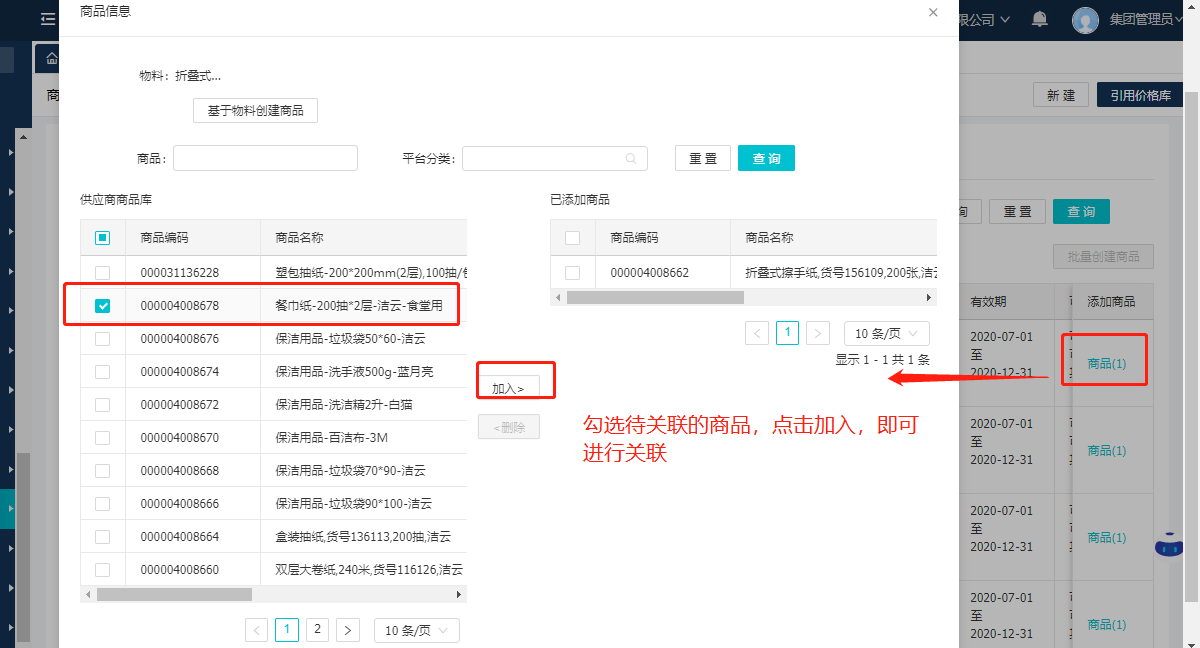 一般商品和协议行关联之后，如果设置了审批，则需要对关联的商品进行审批，如果没有设置审批则关联后即生效。如果设置了审批，则在路径：集团商城管理（新）——商城协议管理——协议商品审批下对已关联的商品进行审批。注：是否需要审批是由管理员去配置。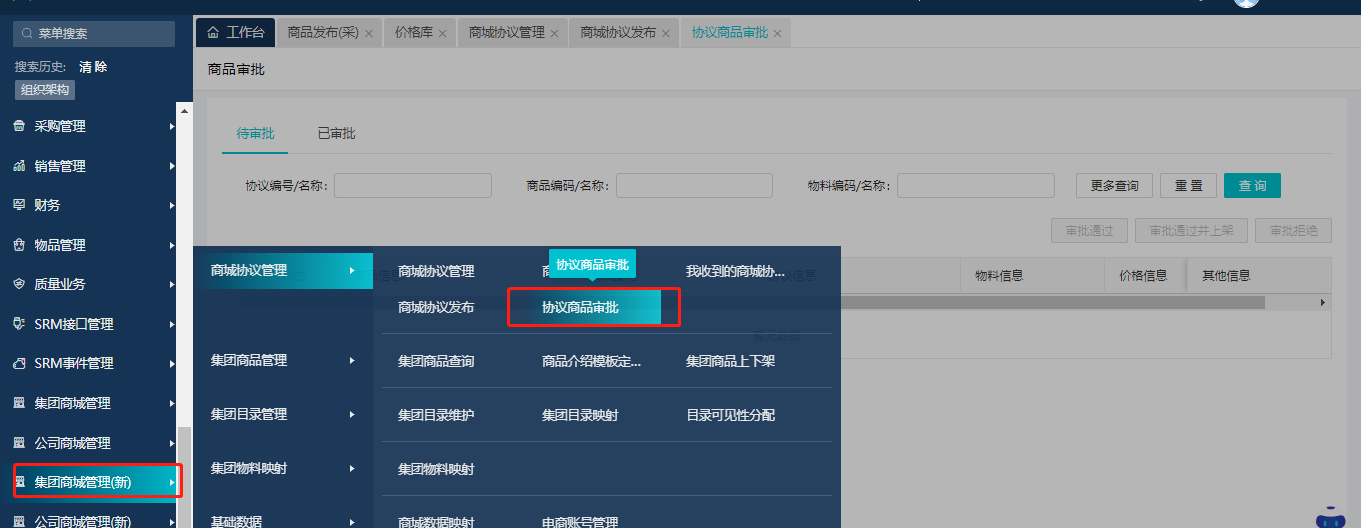 